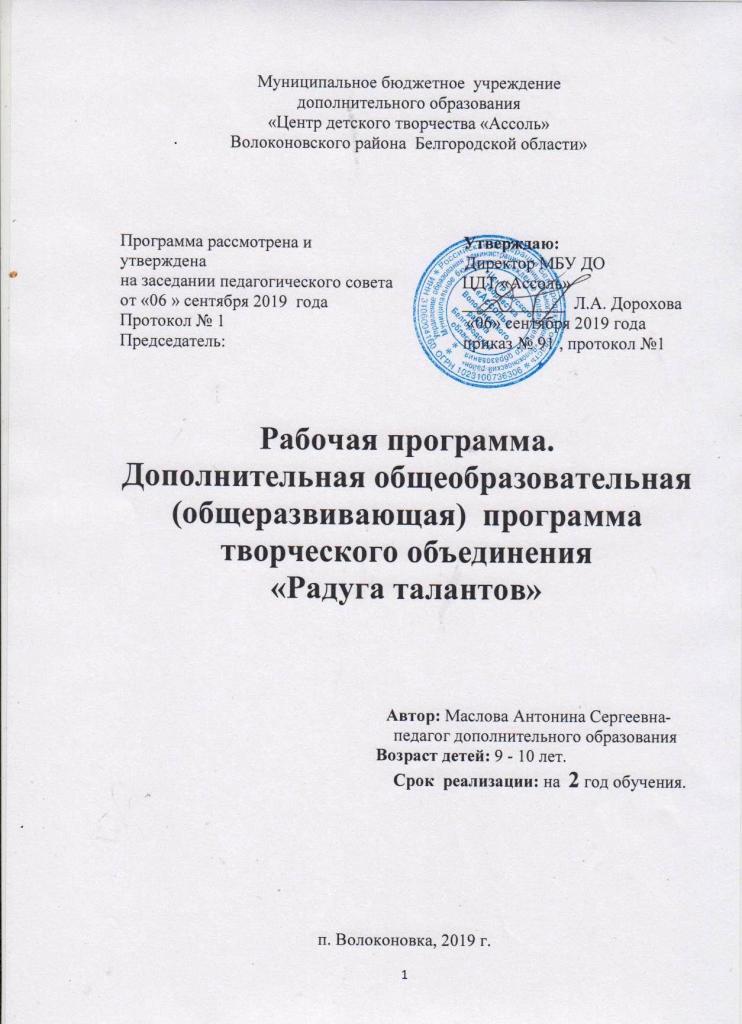 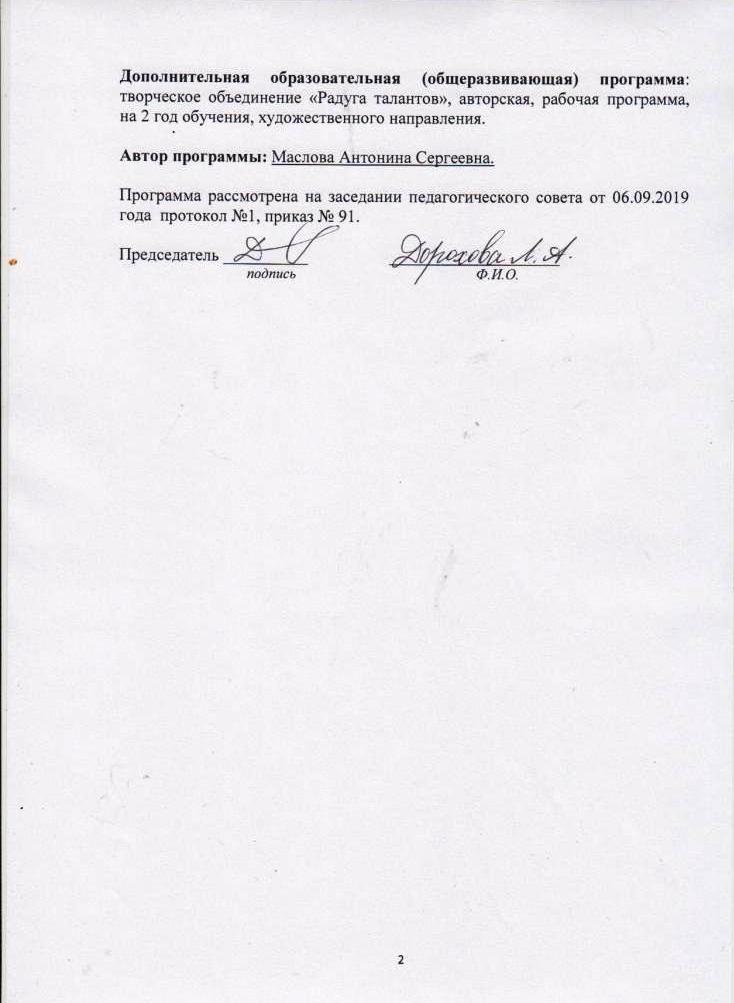 Содержание:Пояснительная   записка…………………………………………………. 4Организация   образовательного   процесса……………………………...5Результативность…………………………………………………………10Воспитательная система………………………………………………….12Учебно – тематическое   планирование…………………………………14Содержание   программы………………………………………………….15Методические рекомендации……………………………………………16Аттестация…………………………………………………………………18Список   литературы…………………………….……………………………20Пояснительная запискаДанная программа воплощает в себя новый подход к художественно-творческому развитию школьников, который заключается в постановке и реализации принципиально новых задач художественной педагогики.Основа программы – это  постепенность погружения в мир искусства, в особенности его связей с жизнью. Каждое занятие – это новый шаг в познании. А познание это происходит, как через восприятие искусства (профессионального и народного), так и через практическую творческую деятельность ребенка. Единство их в каждом занятии обязательно.Во внешкольной деятельности в области изобразительного творчества заложены большие возможности для художественного воспитания учащихся. Способствуя развитию творческой мысли своего ученика, педагог должен ненавязчиво предлагать тот или иной вид изобразительной деятельности.Изобразительное творчество в системе дополнительного образования находит разнообразные формы выражения: это индивидуальные, и коллективные работы, быстрые наброски и композиции, которые создаются за несколько занятий.Актуальность программы обусловлена тем, что в настоящее время потребностью воспитания художественно и эстетически развитой личности с раннего школьного возраста в условиях обучения в школе, где учащиеся постоянно посещают не только уроки изобразительного искусства, но и дополнительные занятия по этому предмету. Это дает возможность более глубоко ознакомить учащихся с разными направлениями изобразительного искусстваИзобразительное искусство совершенствует органы чувств, развивает мышление, умение наблюдать, анализировать, запоминать и способствует становлению гармонически развитой личности.Это особенно важно в настоящее время, когда мир массовой культуры и влияние улицы давит на неокрепшую психику ребенка. К сожалению, у многих детей появляются всевозможные психологические проблемы в семье и школе. Частично их можно решить через занятия изобразительным творчеством, где дети приобщаются к искусству, познают культуру своей страны.  Основой цивилизованного государства всегда являлась культура, цель которой – воспитание духовно богатой и социально адаптированной личности.  Данная программа, позволяет решить не только чисто образовательные задачи, но и создать условия для формирования таких личностных качеств, как доброжелательное отношение к сверстникам, умение радоваться чужим успехам и прежде всего – уверенность в себе.   Сегодня, когда во многих общеобразовательных школах, отводится на изучение изобразительного искусства ограниченное время, актуальным становится повышение эффективности дополнительного художественного образования.Особенностьюпрограммы является то, что в методике обучения детей художественной деятельности широко используются разнообразные игровые формы. Специфика предполагаемой деятельности детей обусловлена тем, что жизнь ребенка тесно связана с игрой. Игра – это не только удовольствие, через игру дети познают окружающий мир. Благодаря ей у ребенка можно развить внимание, воображение, память. Через игру можно увлечь детей изобразительным творчеством, привить любовь к искусству, разбудить в каждом ребенке потребность к художественному самовыражению.Новизна программы заключается в том, что представленная  программа – педагогическая модельразвития визуального мышления (фантазии, зрительно-образной памяти, эмоционально-эстетического восприятия, действительности пространственных представлений, сенсорных способностей, образного мышления и воображения) школьников в условиях творческого объединения на основе цветовосприятия. Осуществляя принцип последовательностив обучении изобразительной деятельности, программа показывает эффективные пути и методы, создает условия для решения большого количества учебно-воспитательных задач. Одним из методов является желание через цветовосприятие облегчить и сделать как можно более увлекательным, результативным период первого знакомства с красочными материалами, сделать доступными и более сложные технологии для детей. Данная программа создает условия для максимального развития личности ребенка, мотивации к познанию творчеству. Она ориентирована на детей как со средними способностями, но позволяет в полной мере раскрыть внутренние резервы и талантливых детей.Организация образовательного процесса.Для реализации программы используются несколько форм занятий:Вводное занятие – педагог знакомит обучающихся с техникой безопасности, особенностями организации обучения и предлагаемой программой работы на текущий год. На этом занятии желательно присутствие родителей обучающихся (особенно 1-го года обучения).Ознакомительное занятие – педагог знакомит детей с новыми методами работы в тех или иных техниках с различными материалами (обучающиеся получают преимущественно теоретические знания).Занятие с натуры – специальное занятие, предоставляющее возможность изучать азы рисунка и живописи, используя натуру.Занятие по памяти – проводится после усвоения детьми полученных знаний в работе с натуры; оно дает ребёнку возможность тренировать свою зрительную память.Тематическое занятие – детям предлагается работать над иллюстрацией к сказкам, литературным произведениям. Занятие содействует развитию творческого воображения ребёнка.Занятие-импровизация – на таком занятии обучающиеся получают полную свободу в выборе художественных материалов и использовании различных техник. Подобные занятия пробуждают фантазию ребёнка, раскрепощают его; пользуются популярностью у детей и родителей.Занятие проверочное – (на повторение) помогает педагогу после изучения сложной темы проверить усвоение данного материала и выявить детей, которым нужна помощь педагога.Конкурсное игровое занятие – строится в виде соревнования в игровой форме для стимулирования творчества детей.Занятие-экскурсия – проводится в музее, на выставке с последующим обсуждением в изостудии.Комбинированное занятие – проводится для решения нескольких учебных задач.Итоговое занятие– подводит итоги работы детского объединения за учебный год. Может проходить в виде мини-выставок, просмотров творческих работ, их отбора иподготовки к отчетным выставкам.Цели, задачи и принципыЦели программы:Главной целью программы является - формирование художественной культуры и  личности учащегося, его духовно-нравственное воспитание, что полностью соответствует концепции художественного образования Российской Федерации, утвержденной министром образования В.М.Филипповым и министром культуры М.Е. Швыдковым и опирающейся на "Национальную доктрину образования в Российской Федерации", которая определяет стратегию и направления развития системы образования в России на период до 2025 года.Также целями программы является – обучение  детей основам изобразительной грамоты и их активное творческое развитие с учетом индивидуальности каждого ребенка посредством занятий изобразительной деятельностью, приобщения к достижениям мировой художественной культуры, раскрыть и развить потенциальные способности, заложенные в ребенке.Задачипрограммы: Обучающие Знакомство с жанрами изобразительного искусства; Знакомство с различными художественными материалами и техниками изобразительной деятельности; Овладение основами перспективного построения фигур в зависимости от точки зрения; Приобретение умения грамотно строить композицию с выделением композиционного центра. Знакомство с богатством цветовой палитры, с общими закономерностями цветовых сочетаний, с символикой цвета, с физическими и эмоциональными ассоциациями цвета, учить использовать эти знания для создания образа, характера и общего настроения композиции.Развивающие Развитие у детей чувственно-эмоциональных проявлений: внимания, памяти, фантазии, воображения;Развитие колористического видения;Развитие художественного вкуса, способности видеть и понимать прекрасное;Улучшение моторики, пластичности, гибкости рук и точности глазомера;Формирование организационно-управленческих умений и навыков (планировать свою деятельность; определять её проблемы и их причины; содержать в порядке своё рабочее место); Развитие коммуникативных умений и навыков, обеспечивающих совместную деятельность в группе, сотрудничество, общение (адекватно оценивать свои достижения и достижения других, оказывать помощь другим, разрешать конфликтные ситуации).Воспитательные:Формирование у детей устойчивого интереса к искусству и занятиям художественным творчеством; Формирование уважительного отношения к искусству разных стран и народов;Воспитание терпения, воли, усидчивости, трудолюбия;Воспитание аккуратности.Принципы и подходы:Принцип научности (содержание обучения знакомит детей с объективными научными фактами, теориями, законами, а так же обучает элементам научного поиска);Принцип связи обучения с практикой (в практических работах умения закрепляются, в ходе повторения - совершенствуются, а на основе самостоятельных упражнений и применения отработанных на практике приемов у детей формируются навыки работы с различными инструментами и материалами);Принцип систематичности и последовательности (усвоение знаний в порядке, предусмотренном учебно-тематическим планом);•	Принцип доступности (учет особенностей развития обучающихся, анализа материала с точки зрения их возможностей и такой
организации обучения, чтобы они не испытывали интеллектуальных, моральных и физических перегрузок).Принцип наглядности как один из старейших в дидактике и важнейших в преподавании искусства (целесообразность привлечения органов чувств к восприятию и переработке учебного материала);Принцип сознательности и активности обучающихся (система обучения опирается на активность обучающихся при руководящей роли педагога).Методическое обеспечение программы:Специальная литература;Тематические подборки;Копилка методических рекомендаций;Раздаточный материал;Документы:а)	программа;б)	должностные инструкции;в)	тематические планы работы на год;Учебно-наглядные пособия;Образцы работ педагога и детей;Наборы инструментов и материалов;Карточки задания для детей разного уровня подготовки и возраста;Коллективные творческие работы детей;Постоянно действующая выставка.Условия реализацииДля реализации данной программы необходим   кабинет,   оснащенный столами, стульями по количеству обучающихся.Для занятий обучающимся потребуются следующие инструменты и принадлежности: альбомы для рисования, простые карандаши, ластики, краски акварельные, гуашь, точилки, палитры, кисти, баночки, салфетки, фломастеры, цветные карандаши, шариковая или гелиевая ручка, угль, пастель, тушь, восковые мелки. В учебном кабинете необходимо оборудовать место для работы педагога.Демонстрационный стол, рекомендуется предусмотреть шкафы для хранения наглядных пособий и раздаточного материала. Наглядные пособия;Образцы работРаздаточный материалКоллекции работНаглядное пособиеСхемы, картыТехнологии, формы и методы обученияПри реализации программы используются различные методы обучения:рассказ, беседа, лекция, демонстрация, показ, экскурсия,практическая работа, лабораторная работа, упражнения,игровые,проблемно-поисковый, эвристический,словесно-иллюстративный,метод программированного обучения,алгоритмический, занятие на основе сказки.Инновационные педагогические технологии:Проектные технологии;Групповые технологии (интегрированные занятия);Технология дифференцированного обучения;Технология адаптивной системы обучения;Технология исследовательского (проблемного) обучения;Технология личностно-ориентированного развивающего обучения;Здоровье-сберегающие технологии.Формы занятий:Игра,экскурсия,путешествиесоревнование,творческий отчет,презентация,творческая мастерская,защита проектов.Учебное     занятие-    является	основной     формой     организацииобразовательного процесса в учреждении дополнительного образования детей. Учебное занятие проводится по следующим этапам:этап - организационный. Задача: подготовка детей к работе на занятии.
Организация     начала     занятия,      постановка     образовательныхвоспитательных, развивающих задач, сообщение темы и плана занятия, создание психологического настроя на учебную деятельности, активизация внимания.этап - проверочный. Задача: установление пробелов в знаниях и их коррекция. Проверка имеющихся у детей знаний и умений для подготовки к изучению новой темы.этап - подготовительный. Задача: обеспечение мотивации обучения и принятия цели занятия. Сообщение темы, цели занятия, постановка познавательных задач, мотивация учебной деятельности.этап - основной. Задача определяется в зависимости от цели занятия: усвоение новых знаний; проверка понимания; закрепление знаний и способов действий; обобщение знаний. Ознакомление с новыми знаниями и умениями, показ образца формирования навыков; установление осознанности усвоения знаний; выполнение тренировочных упражнений на освоение и закреплениезнаний, умений, навыков по образцу, на перенос в сходную ситуацию, творческого характера, формирование целостного представления знаний по теме и т.п.этап – контрольный. Задача: выявление качества и уровня полученных знаний, их коррекция. Выполнение тестовых заданий, различных видов опроса и т.п.этап – итоговый.Задача: дать анализ и оценку достижения цели занятия, наметить перспективу работы. Подведение итогов занятия, формулирование выводов, поощрение детей за работу на занятии, самооценка детьми своей работы на занятии, информация о домашнем задании, определение перспективы следующих занятий. На каждом занятии должно иметь место повторение, закрепление знаний и умений посредством их воспроизведения и выполнения заданий на воспроизведение в измененной ситуации.РезультативностьПри оценке знаний, умений и навыков педагог обращает основное внимание на правильность и качество выполненных работ, поощряет творческую активность детей, учитывая индивидуальные особенности, психофизические качества каждого ребенка. Обращает внимание на малейшие проявления инициативы, самостоятельности и творческого мышления каждого обучающегося.При    индивидуальной    оценке    работ    делается    акцент    на    те    моменты, которые давались ребенку с трудом, но он   смог выполнить задание.Лучшие работы   демонстрируются на выставках, конкурсах, фестивалях и награждаются грамотами, дипломами, призами, благодарностями.В группу второго года могут поступать и вновь прибывающие после специального тестирования и опроса при наличии определённого уровня общего развития и интереса. Недостающие навыки и умения восполняются на индивидуальных занятиях.
Второй год обучения рассчитан на детей, прошедших курс обучения первого года.Обучаемые второго года по основам  должны получить более глубокие сведения об оттенках цвета, о светлых и тёмных красках, о характере цвета; – об особенностях работы акварельными и гуашевыми красками, о правилах смешивания главных красок для получения составных цветов, о пропорциях плоскостных и объемных предметах, получить азы композиции (статистика, движение).По окончании второго года обучающиеся должны знать:Простейшие правила смешения основных красок для получения более холодного и теплого оттенков;Начальные сведения о средствах выразительности и эмоционального воздействия рисунка (линия, композиция, контраст света и тени, сочетания оттенков цвета, колорит и т.д.).  Деление цветового круга на группу теплых цветов (желтый, оранжевый, красный) и группу холодных цветов (синий, зеленый, фиолетовый);Изменение цвета в зависимости от расположения предмета в пространстве (для отдельных предметов – смягчение очертаний, ослабление яркости и светлоты цвета).Контрасты цвета;Гармонию цвета;Азы композиции (статика, движение);Пропорции плоскостных и объёмных предметов;Должны научиться:Чувствовать гармоничное сочетание цветов в окраске предметов, изящество их форм и очертаний;Использовать цветовой контраст и гармонию цветовых оттенков;Стремиться верно и выразительно передавать в рисунке форму, основные пропорции, общее строение и уметь изменять цвет предметов в зависимости от освещения;Правильно разводить и смешивать акварельные и гуашевые краски, менять направления мазков согласно форме.Выбирать формат и расположение листа в зависимости от задуманной композиции;Соблюдать последовательность в работе (от общего к частному);Работать с натуры;Работать в определённой гамме;Доводить работу от эскиза до композиции;Использовать разнообразие выразительных средств (линия, пятно, ритм, цвет);Работать с бумагой в технике объёмной пластики;Должны получить развитие обще-учебных умений и личностных качеств:Умение работать в группе;Умение уступать;Ответственность;Самокритичность;Самоконтроль.Воспитательная системаТип воспитательной системы: культурно – нравственной ориентации. В основе системы – следующий комплекс приоритетных ценностей: добро, красота, культура, искусство, традиции. В данной воспитательной системе воспитание трактуется как процесс проживания и присвоения ценности культуры в специально созданной социально – культурной среде.Вид воспитательной системы (по классификации Е.Н. Барышникова): воспитательная система "Созидание". В основе системы - осуществление созидательной деятельности различной направленности.Вид воспитательной системы:Цель воспитанияВ качестве цели воспитательной деятельности проектируется следующие характеристики выпускника. Это человек:.   Имеющий особенную нравственную позицию;.   Носитель определенного типа культуры;.    Обладающий высоким уровнем гуманитарного типа мышления;.   Творчески    осваивающий    и    преобразующий    мир    человеческойкультуры,стремящийся к постижению и сотворению красоты,способный к самореализации в пространстве культуры. Компоненты воспитательной системы:Особый   уклад   жизни   объединения   (собственный   свод   правил поведения, ритуалов, традиций, событий), несущий в себе ценности выбранного типа культуры;.Годовой круг событий - праздников;Экскурсии и посещения культурных учреждений, обеспечивающиевстречу обучающихся с ценностями культуры;Оформление помещения, задающее стиль и создающее необходимуюатмосферу.Диагностика достижения воспитательных результатов.Основными результатами воспитательной деятельности являются:Социально-ценностное   и   творческое   отношение   к   деятельностиобучающихся, их достижения в творческом виде искусства;результаты тестов на определение уровня творческих способностей,на   выявление   ценностных   ориентаций   и   нравственной   позицииобучающихся; Отношение обучающихся к культуре; методы отслеживания прогресса в достижении воспитательных результатов:результаты   участия   обучающихся   творческих   конкурсах   разногоуровня от школьных, районных до областных и республиканских;Учебно – тематический   план второго года обучения.Содержание программы Введение Правила поведения обучающихся на занятиях. Правила техники безопасности.  Мини-выставка. Ознакомление учащихся с целями, задачами и содержанием занятий второго года обучения. Выбор старосты.Оборудование: гуашь, акварель, карандаш,  кисточка, салфетка, альбом.Формы проведения занятий:  рассказ, беседа, лекция.Методическое обеспечение: план-конспект, инструкции по технике безопасности, тематические иллюстрации.Королева живописьИзучение новых названий красок, теории цвета. Знакомство с различными способами смешивания цветов, применение их на практике. Знакомство с контрастными цветами спектра, с эмоциональной характеристикой цвета, способами художественного выражения своего настроения и впечатлений. Рисование натюрморта из предметов сближенной окраски. Изображение одного объекта при разном освещении. Составление колорита времен года, времен суток.Оборудование: акварель, гуашь, карандаш, палитра, кисточки, баночка с водой, фломастеры, салфетка.Формы проведения занятий:ознакомительное, беседа, рассказ, сказка, игра.Методическое обеспечение: план-конспект, тематические иллюстрации, схемы, таблицы, ноутбук.Формы подведения итогов: опрос, игры, выставка, тестирование.Азбука рисованияИзучение пропорций, соотношение частей по величине. Передача плоской фигуры линией, а  объемной фигуры линиями и светотенью. Изучение длины, ширины и высоты объемных тел (куб, шар,  пирамида). Изучение натуры и рисование натуры. Рисование по памяти.Работа над пейзажем, как средство воспитания эстетического отношения к природе, умения видеть ее красоту в разные времена года. Графические зарисовки деревьев. Изучение разнообразных цветовых отношений земли и неба в разных погодных состояниях. Изучение колористических особенностей погоды и освещения. Формирование целостного колористического видения пейзажа, его особенностей в разное время года.Знакомство с основными правилами композиционного построения на листе бумаги(вертикальный и горизонтальный формат листа). Измерение горизонта и его высоты от точки зрения. Изучение линии горизонта как граница между небом и землей. Понятие композиционного центра как доминирующего пятна. Изучение композиции как ритм пятен. Разнообразные варианты ритмических пятен для передачи движения композиции.Оборудование: бумага, простой карандаш, фломастеры, шариковая или гелиевая ручка, гуашь.акварель, восковые мелки,угль, пастель, тушь,цветные карандаши, кисточки, баночка с водой.Формы проведения занятий: ознакомительное,  беседа, рассказ, сказка, игра, тематическое занятие, занятие импровизация.Методическое обеспечение: план-конспект, тематические иллюстрации, схемы, таблицы, ноутбук.Формы подведения итогов: опрос, игры, выставка, самостоятельная работа.Итоговое занятиеТестирование для проверки теоретических знаний обучающихся. Просмотр учебных работ и творческих заданий за учебный год и их обсуждение.Формы проведения занятий: беседа, конкурс, проверочное занятие.Методическое обеспечение: план-конспект, творческие работы обучающихся.Формы подведения итогов: опрос, игры, выставка, тестирование.Методические рекомендации второго года обученияВведение Повторение правил техники безопасности. Правила личной гигиены при работе в изостудии. Беседа о мастерской. Чем мы будем заниматься на наших занятиях? Требования к правилам поведения. Выбор старосты, составление графика дежурств. Знакомство с материалами и инструментами. Мини-выставка. Ознакомление учащихся с целями,  задачами  и содержанием занятий, программой  обучения,  организация  рабочего места.Королева Живопись.. На этом этапе важно, чтобы дети начали устанавливать осознанную связь между миром цветов и миром собственных чувств, эмоций, настроений. Это задание можно подкрепить практическими упражнениями: включить посредине палитры 2-3 цвета – справа белый, слева – черный. Смешивая цвета обсуждать, как меняется характер, настроение. Цвет  становится более тихим, ласковым, мрачным, строгим, таинственным. Речь должна идти о цвете, как носителе определённого характера, чувства.Педагог называет слова обозначающие предметы, явления, состояния. В руках у детей цветовой спектр. Дети  показывают - с каким цветом можно их сравнить.Используя цветные подмалёвки, которые появляются в результате подобных упражнений, можно предложить детям завершить композицию, определив тему самому или предложить выбрать тему композиции самому ребёнку.Темы можно сформулировать: «счастливый сад», «грозные горы», «тревожное небо», «радостный праздник», «сонное утро», «таинственный лес» и т.д.Азбука рисования.Пропорции – соотношение частей по величине. Плоскостное или объёмное изображение предметов в рисунке. Передача плоской фигуры линией, а объёмной фигуры – линиями и светотенью. Длина, ширина и высота объёмных тел (куб, шар, пирамида). Похожесть плоских форм (фигуры) на силуэты (квадрат, круг, треугольник).Примерные задания: «Геометрический коврик», «Эскиз витража», «Любимые игрушки», «Конструктор».Изучение натуры. Изображение натуры с «нужными» деталями. Рисование с натуры. Рисование  по памяти. Примерные задания: «Зарисовки предметов быта», «»Зарисовки чучела птиц».Работа над пейзажем как средство воспитания эстетического отношения к природе, умения видеть её красоту в разные времена года.Понятие о пластическом характере деревьев. Графические зарисовки деревьев. Возможность с помощью силуэтов деревьев сравнить формы различных деревьев с геометрическими фигурами (овал, круг, треугольник).Примерные задания: «Грустное и весёлое дерево», «Старая и молодая берёзка», «Древо жизни», «Лесная тропинка».Разнообразные цветотональные отношения земли и неба в разных погодных состояниях. Колористические особенности погоды и освещения.Примерные задания: «Закат», «Хмурый лес», «Солнечный денёк».Формирование целостного колористического видения пейзажа, его особенностей в разное время года.Примерные задания: «Царство осеннего леса», «Хрустальная зима».Знакомство с основными правилами композиционного построения на листе бумаги (вертикальный и горизонтальный формат листа). Ознакомить с различными жанрами композиции. Научить построению композиций по средствам определенных правил. Используя центр, ритм, паузу, наложение и т.д. научить выполнять эскизы будущих композиций.Изменение горизонта и его высоты от точки зрения. Линия горизонта – граница между небом и землей.Примерные задания: «Восход солнца», «Полёт птиц».Композиционный центр – это доминирующее пятно. Оно может менять свое место на листе бумаги в зависимости от желания художника.Примерные задания: «Мой любимый цветок», «На берегу моря», «Ночной город», «Моя любимая сказка».Композиция как ритм пятен. Разнообразные варианты ритмических пятен для передачи движения в композиции.Примерные задания: игровые упражнения на тему «Бег по кругу», «Догонялки».Итоговое занятие.Выявление освоения теоретических знаний с помощью тестирования. Выставка и просмотр творческих работ обучающихся, и их обсуждение.АттестацияС целью определения уровня усвоения программы обучающимися, ее дальнейшей корректировки и определения путей достижения каждым ребенком максимального творческого и личностного развития проводится аттестация.Цель аттестации - выявление уровня развития способностей и личностных качеств обучающихся и их соответствие прогнозируемым результатам образовательной программы.Задачи аттестации:определение уровня практических умений и навыков детей;определение уровня усвоения теоретических знаний;выявление уровня развития личностных качеств детей;соотнесение прогнозируемых результатов, содержащихся в программе, с реальными результатами обучения в объединении;5.	корректировка  содержания  программы,   форм  и  методов  обучения  ивоспитания.Виды аттестации: промежуточная и итоговаяПромежуточная аттестация - проводится  в конце первого полугодия и в конце второго полугодия, ииндивидуально по мере учебной необходимости и творческого роста ученика в объединении, поэтому строгих сроков не существует.Обоснованием перевода обучающихся на следующий год обучения является «Критерии оценки знаний, умений и навыков»Итоговая аттестация проводится в конце всего курса обучения и является обязательной. Форма и порядок проведения аттестации определяется педагогом. Онимогут быть разнообразными, но должны быть психологически щадящими, способствовать формированию у детей потребности в познании, развивать целеустремленность, любознательность, творческое воображение. По итогам года проводится защита творческих проектов (работ), оформляется выставка лучших работ, выполненных обучающимися в течение года.Педагог имеет право самостоятельно определять форму аттестации в соответствии со спецификой образовательной деятельности. Для проведения аттестации педагог представляет график ее проведения в учебную часть не менее чем за 10 дней до ее проведения; разрабатывает проверочно-диагностический инструментарий, лист учета достижений обучающихся.По итогам аттестации педагог заполняет ведомость аттестации и сдает в учебную часть.Формы аттестации обучающихсяТестовые задания (больше практического характера).Демонстрационные: организация выставок, конкурсов, соревнований.Алгоритмизация действий обучающихся: наблюдение за соблюдением правил и логики действий при выполнении определенного задания.Анкетирование.Педагогическая диагностика развития ребенка.Передача обучающемуся роли педагога.День творчества в объединениях.Самооценка.Индивидуальные карточки.Групповая оценка работ.Собеседование.Творческий отчет (выставка и т.п.).Домашнее задание на самостоятельное выполнение.Карта индивидуальных достижений.Оценка результатов образовательной деятельности Результат аттестации может фиксироваться на 4-х уровнях:-минимальный,-базовый,-повышенный,-творческий.Характеристика уровней:Минимальный - обучающийся программу не освоил, т.е. не приобрел предусмотренную учебным планом сумму знаний, умений и навыков; не выполнил задач, поставленных перед ним педагогом;Базовый - обучающийся стабильно занимается, выполняет учебную программу, свободно ориентируется в изученном материале;Повышенный - обучающийся проявляет устойчивый интерес к изучаемому предмету; не только выполняет программу, но и стремится к дополнительным занятиям, принимает участие в конкурсах, выставках городского уровня и выше;Творческий - обучающийся выполняет программу, дополнительно самостоятельно занимается, проявляет ярко выраженные способности к изучаемой дисциплине, стабильно участвует в конкурсах, выставках, фестивалях, занимает призовые места.Конечный результат - это формирование творческой личности ребѐнка, умеющей применять полученные в ходе занятий в объединении знания и умения в окружающей действительности. И как положительный результат образовательной деятельности – это личностное, профессиональное, жизненное   самоопределение ребѐнка.Список литературы:Конвенция о правах ребенка.Конституция Российской федерации. – М.:1995г.3. Закон «Об образовании».  (  Федеральный закон от 22 августа 2004г. № 122-ФЗ)4. А.С.Питерских, Г.Е.Гуров Изобразительное искусство. «Дизайн и архитектура в жизни человека»7-8класс. Москва «Просвещение»2010г.5. Л.А. Неменская Изобразительное искусство. «Искусство в жизни человека»6 класс. Москва «Просвещение»2010г.6. Н.А.Горяева, Л.А.Неменская, А.С.Питерских «Искусство вокруг нас»3 класс. Москва «Просвещение»2003г.7. Б.М.Неменский. Методическое пособие к учебникам по изобразительному искусству 1-4 класс. Москва «Просвещение»2010г.8. Т.я.Шпикалова, Л.В.Ершова. методическое пособие к учебнику «Изобразительное искусство» 3 класс.9. Б.М.Неменский программы общеобразовательных учреждений. «Изобразительное искусство и художественный труд» 1-9 класс. Москва «Просвещение»2010г.10. И.в.Буланова»Рабочие программы по изобразительному искусству» 5-7 класс. Москва «Планета»2010г.11. «Искусство рисования и живописи». Журналы, еженедельное издание. «Де Агостини» Россия 2014г.12. «Простые уроки рисования» журналы. Издательство «Доброе слово», «Газетный мир» с 2012-2014г.13. «Великие художники России» 10 томов «Дикрет-Медиа» 2010г.14. Л.А.Неменская. Изобразительное искусство «Каждый народ-художник» 4 кл. Москва «Просвещение»2007г.15. Н.А.Горяева, О.В.Островская. Изобразительное искусство. «Декоративно-прикладное искусство в жизни человека» 5 кл. Москва «Просвещение»2010г.16. Т.Я. Шпикалова, Л.В.Ершова, Г.А.Величкина. «Изобразительное искусство» 3 кл. Москва «Просвещение»2003г.17. С.П.Ломов, С.Е.Игнатьев «Изобразительное искусство» 5 кл. часть1. Москва»ДРОФА» 2009г.Основные компонентыценностно - смысловогоядраВид воспитательной системыОсновныехарактеристики данноговида воспитательнойсистемы1.Человек культуры, носитель нравственностиВоспитательная система воспитания человека культурыСформированность образа человека культуры, создание культурной среды2.ИграВоспитательная система игрыРазличные виды игровой деятельности3.КрасотаВоспитательная система эстетического воспитанияРазличные способы эстетического воспитания.4.КультураВоспитательная система освоение ценностей культурыКультурологическая составляющая образовательного процесса.5.УвлечениеВоспитательная система особого уклада жизниСоздание уклада жизни, эмоционально привлекательного для обучающихся.6.Традиции и нравственные законыВоспитательная система нравственного воспитанияНаличие традиций, ритуалов, событий, нравственных законов.№п/пдатаНаименование разделов и темКоличество часовКоличество часовКоличество часов№п/пдатаНаименование разделов и темВсегоТеорияПрактика1.Введение. Организационное собрание. Выбор старосты. 111.1.Правила техники безопасности в аудитории. Составление графика дежурства.111.2Знакомство с программой.Особенности второго года обучения Изучение правил по ТБ при работе  с художественными материалами.112.Королева Живопись.4919292.1.Гуашь, три основных цвета.3122.2.Цветовой спектр.3122.3.Путешествие по краскам.3122.4.Светлая цветовая гамма.3122.5.Тёмная цветовая гамма.3122.6.Сближенная цветовая гамма.3122.7.Тёплая гамма.3122.8.Холодная гамма.3122.9.Контраст.3122.10.Характер линии. Мазок (густота, направление, фактура).3122.11.Весёлые краски.2112.12.Грустные краски.2112.13.Добрые краски.2112.14.Злые краски.2112.15.Звонкие краски.2112.16.Глухие краски.2112.17.Сближенная цветовая гамма.3122.18.Пёстрые краски.3122.19.Колорит.312Промежуточная   аттестация.2113.Азбука рисования.5016343.1.Пропорции.6243.2.Плоскостное и объёмное изображение.6243.3Рисование с натуры и по памяти.6243.4.Образ дерева.6243.5.Живописная связь неба и земли.6243.6.Времена года.6243.7.Линия горизонта.4133.8.Композиционный центр.4133.9.Ритм и движение.6244.Итоговое занятие.422Итого:1084068